Välkomna påHÖSTSTÄDNING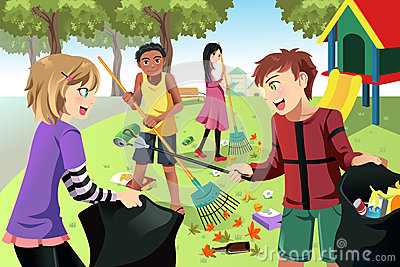 Söndagen den 24 september klockan 10-12.Vi ses ute på gården och fixar fint inför hösten.Styrelsen bjuder på lite kaffe och fika.Vi hoppas att så många som möjligt kan komma!Styrelsen